          27  Березня 2020 р.         предмет:  спеціальна технологія гр. МШ-13 професія « Муляр. Штукатур» Викладач: Козиренко В.Б.Тема уроку: Вимоги з охорони праці при виконанні робіт.Опрацювати опорний конспектОПОРНИЙ КОНСПЕКТКонтрольні запитання:1.При лицювальних роботах, чи потрібно дотримуватися таких самих правил безпеки праці ,що і при цегляному муруванні?2. На якій висоті від землі, риштування і подмості повинні мати бортові огородження?3. Чи допускається перевантаження риштувань і помостів?4. Чи можна працювати на риштуваннях і помостях робочим на одній вертикалі на різних рівнях будинку?5. Якою завширшки має бути робоча зона при виконанні кам’яного мурування :А) 1000мм    б) 300мм      в) 600 – 700 мм6. Чи потрібно при облицюванні повністю заповнювати і розшивати всі зовнішні  швиДомашнє завдання: Підручник:  Нікуліна А.С., Заславська С.І., Матвєєв Г.П. КАМ’ЯНІ РОБОТИ  ( інтегрований курс модульного навчання) ,  частина ІІІ стор. 79-87 Відповіді надсилати на ел пошту: vkozyrenko17@gmail.com або вайбер 0505118386               1.  Вимоги  до  якості лицьової  кладки та  безпека праці 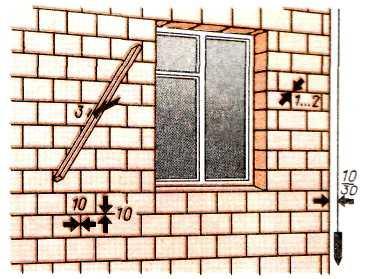      До якості лицювання приділяють, крім основних правил і вимог  -особливі - до горизонтальності, вертикальності і однакової товщини швів. Цеглини лицьової поверхні повинні мати рівні грані, без обколів, чисту поверхню й однаковий колір і відтінок. Перевіряють якість лицьового мурування виском, будівельним рівнем, правилом (рейкою), шнуром-причалкою, кутником, метром та іншими інструментами. При облицюванні одночасно з муруванням стін використовують розчин марки не нижче 25, а при облицюванні стін приставними плитками застосовують розчин марки не нижче 50, рухомість розчину повинна бути не більше 7 см (занурення стандартного конуса). Товщина швів у лицьовій кладці і при облицюванні плитками повинна бути 10 мм. Всі шви в облицювальній поверхні повинні бути заповнені розчином і розшиті.Відхилення облицьованих поверхонь від вертикалі не повинні перевищувати для стін із цегли та інших каменів 10 мм на один поверх і 30 мм на весь будинок; для великоблочних стін 10 мм на поверх і 20 мм на весь будинок.Зазор між 2-х метровою рейкою і облицюванням не повинен перевищувати 3 мм. Вищербини, зазубрини і обколи кутів облицювальних плит на фасадах будинків повинні бути не більш 1-2 мм.
2. Вимоги до безпеки праці при лицювальних роботах ті ж, що і для мурування стін. Крім того необхідно:—  при роботі з кислотою (для очищення облицювальної плитки застосовують 2-х процентний розчин соляної кислоти) кислоту потрібно лити у воду тоненьким струменем і перемішувати;—  працювати з кислотою в окулярах і брезентових рукавицях;—  при роботі з риштування на різних рівнях не можна розміщати ланки робітників по одній вертикалі. Необхідно залишати розрив не менше 5 м в плані між краями захваток суміжних ланок, розміщених у різних ярусах;—  забороняється облицьовувати стіни, які мають відхилення від вертикалі більше 3 см на поверх;—  забороняється тимчасові кріплення облицювання опиранням у настил.До початку роботи муляр повинен підготувати робоче місце, перевірити справність інструменту, інвентарю, пристосувань і одягнути спецодяг.- При облицюванні ззовні без огорожі слід використовувати запобіжний пояс, який закріплюють стропом до надійних конструкці. -У прорізах зовнішніх стін на період мурування встановлюють огорожу. Підгонку облицювальних виробів, рубання цегли виконують у захисних окулярах. - Карнизи будь-якого профілю, які виступають за межі стіни більше 30 см, викладають тільки з зовнішнього риштування.
 3. Організації праці і робочого місця. На глухих ділянках стін матеріали для облицювання, піддони з цеглою, ящики з розчином розставляють по всій довжині захватки у черговому порядку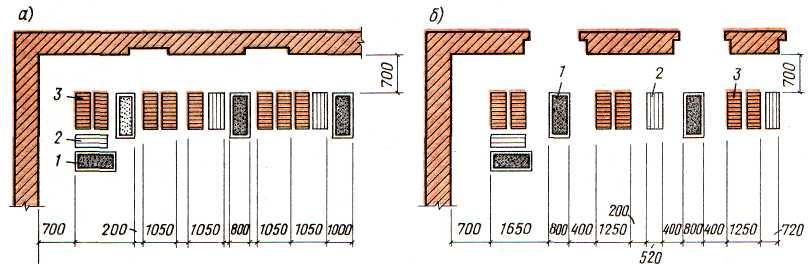 Мал.  2  ТИПОВІ СХЕМИ ОРГАНІЗАЦІЇ РОБОЧОГО МІСЦЯ ПРИ ОБЛИЦЮВАННІа — глухі ділянки стін; б — стіни з отворами; 1— ящик  з  розчином; 2 — піддон з облицювальними виробами; 3 — піддон з цеглою     На ділянках стіни, яка має прорізи, проти них розміщають мурувальні матеріали, поряд з ними — ящики з розчином. Ширина робочої зони 60-70 см. Щоб муляр не робив  зайвих рухів, матеріали установлюють перпендикулярно і стіни. Запас облицювальних виробів, цегли на робочому місі муляра повинен бути на 2-4 години, а розчину— на одн годину. Упродовж роботи муляр повинен слідкувати е чистотою на робочому місці і достатнім запасом мурувальни матеріалів.  БЕЗПЕКА ПРАЦІ  ПРИ ОБЛИЦЮВАЛЬНИХ РОБОТАХПри    виконанні    лицьової    кладки і облицювання стін необхідно дотримуватись| тих же правил техніки безпеки|, що й при виробництві цегельної|цегляної| кладки.До початку роботи каменяр повинен    підготувати   місце,   перевірити справність інструменту, інвентарю,  надіти   спецодяг.Риштування  і підмостки|  (мал.3 )  при   розташуванні настилу  на висоті 1,3 м і вище повинні мати обгороджування   і бортові елементи. Забороняється опирати  тимчасові кріплення облицювання на настили і стійки  риштувань або підмостків.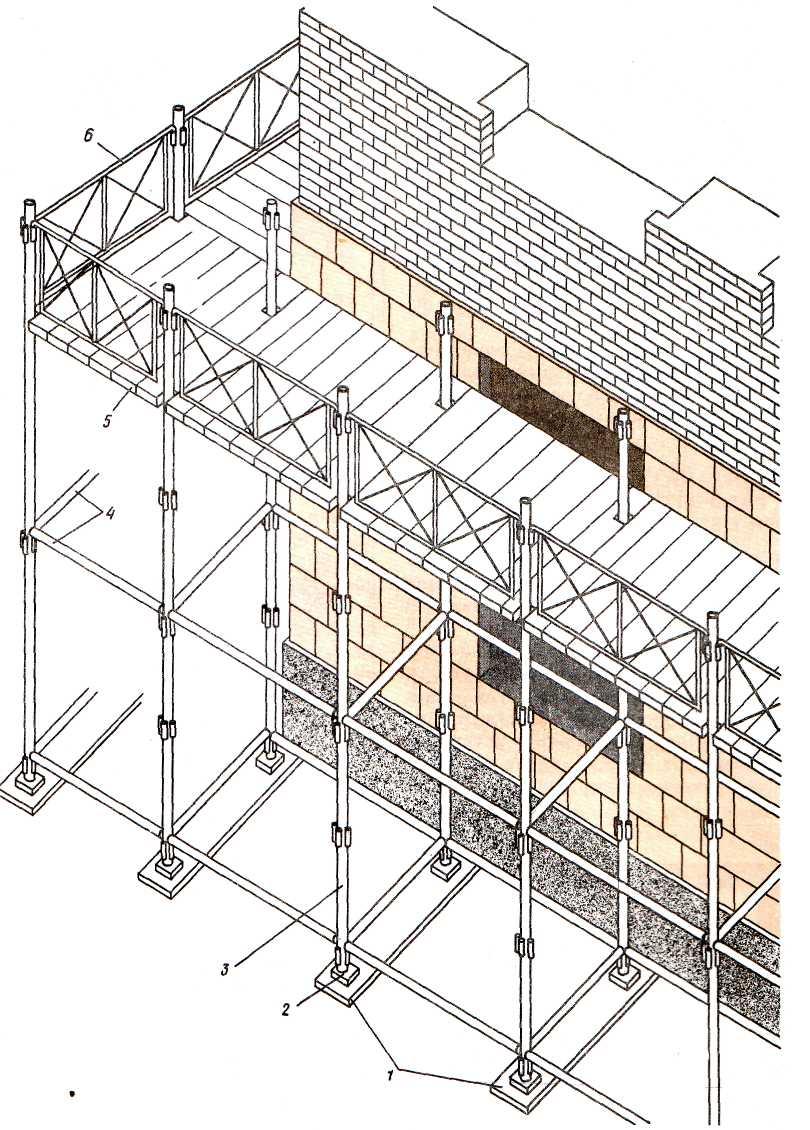 При установці плит зовнішнього облицювання слід застосовувати монтажний   пояс, який закріплюють  стропом до стійких конструкцій  будівлі (мал.4 ). У отворах  зовнішніх стін  по ходу кладки встановлюють  обгороджування.   Не допускається переривати кладку, поки   вона не буде виконана урівень з облицюванням.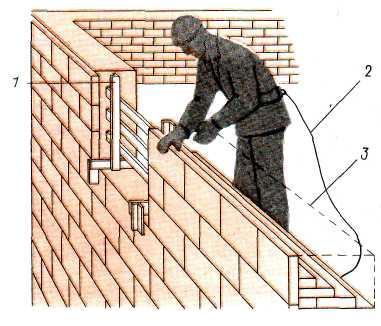 Підгонку облицювальних виробів,  вирубування   цегли ведуть в захисних окулярах . При роботі з підмостків   або риштувань  не слід перенавантажувати  їх   надлишковим  запасом матеріалів кладок Робочий настил підмостків   і риштувань при лицьовій кладці і облицюванні  повинен розташовуватися на 15 см нижче викладеної стіни.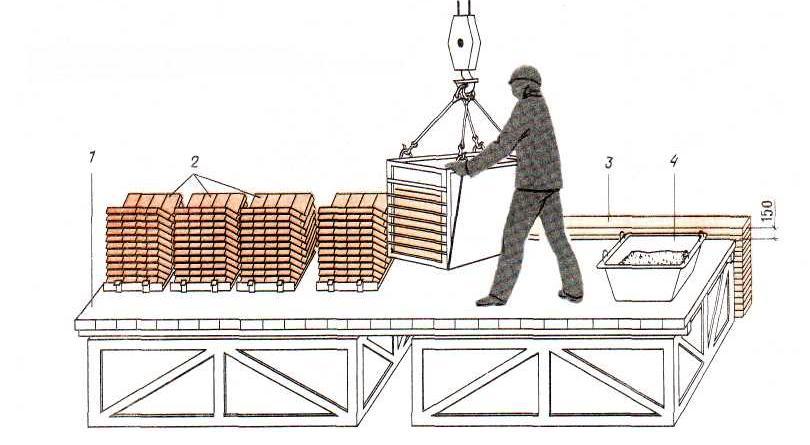 Мал 6     УСТАНОВКА МАТЕРІАЛІВ 1 — настил підмостків ; 2 - піддони з цеглою ; 3 - стіна, що зводиться; 4 — ящик з разчиномЗавершивши роботу, муляр   приводить в порядок  робоче місце, прибирає  із стіни матеріали кладок, інструмент; спускається з  підмостків   і   риштувань   лише   по драбинах і капітальним   східцях .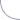 